Minor Forensic Psychology  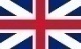 CodeCourse nameblockEcts500193Introduction to Forensic Psychology26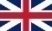 500198Risk Assessment36500187Criminality, Cognition and Personality46